MIKOŁAJKI W BIBLIOTECE SZKOLNEJ!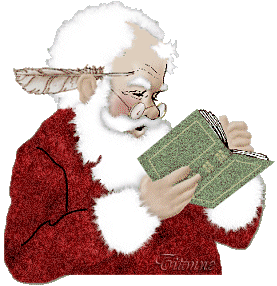 6 grudnia już wkrótce! A przecież wszyscy wiedzą co to za szczególny dzień! Oczywiście MIKOŁAJKI!Zachęcamy więc do wspólnej zabawy! Tego dnia (piątek), każdy kto przyjdzie do biblioteki szkolnej w mikołajowej czapce i wypożyczy książkę oznaczoną również mikołajową czapką, weźmie udział w losowaniu mikołajkowej niespodzianki!Zachęcamy! Zapraszamy!